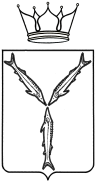 МИНИСТЕРСТВО МОЛОДЕЖНОЙ ПОЛИТИКИ И СПОРТА САРАТОВСКОЙ ОБЛАСТИП Р И К А Зот  29.04.2021  №  242г. СаратовО присвоении спортивных разрядовВ соответствии с разрядными нормами и требованиями Единой всероссийской спортивной классификации, административным регламентом по предоставлению министерством молодежной политики и спорта  Саратовской области государственной услуги «Присвоение спортивных разрядов (кандидат в мастера спорта и I спортивный разряд) и квалификационной категории «Спортивный судья первой категории» утвержденным приказом № 273 от 22 мая 2019 года и на основании представленных документовПРИКАЗЫВАЮ:Присвоить спортивный разряд «Кандидат в мастера спорта»:Присвоить I спортивный разряд:Подтвердить спортивный разряд «Кандидат в мастера спорта»:Подтвердить I спортивный разряд:Контроль за исполнением приказа оставляю за собой.Первый заместитель министра                                                                        А.А. Абрашин№ п/пФ.И.О.Вид спортаУчреждение, организация1.Богданову Даниле Дмитриевичупулевая стрельбаСРОСО «Федерация пулевой и стендовой стрельбы»2.Голованову Александру Александровичупулевая стрельбаСРОСО «Федерация пулевой и стендовой стрельбы»3.Зохину Никите Александровичупулевая стрельбаСРОСО «Федерация пулевой и стендовой стрельбы»4.Избалыкову Фёдору Вадимовичупулевая стрельбаСРОСО «Федерация пулевой и стендовой стрельбы»5.Ишковой Екатерине Александровнепулевая стрельбаСРОСО «Федерация пулевой и стендовой стрельбы»6.Куршаковой Софье Сергеевнепулевая стрельбаСРОСО «Федерация пулевой и стендовой стрельбы»7.Руденко Кристине Сергеевнепулевая стрельбаСРОСО «Федерация пулевой и стендовой стрельбы»8.Машкову Денису СергеевичудзюдоСРОО «Федерация дзюдо Саратовской области»9.Штыреву Олегу ИгоревичудзюдоСРОО «Федерация дзюдо Саратовской области»10.Елисееву Шамилю ТимуровичусамбоСРОО «Спортивная федерация самбо Саратовской области»11.Збаранской Алене АлексеевнесамбоСРОО «Спортивная федерация самбо Саратовской области»12.Прохоровой Владе МаксимовнесамбоСРОО «Спортивная федерация самбо Саратовской области»13.Жабреву Даниле Анатольевичуподводный спортСРОО «Спортивная федерация подводного спорта»14.Шутову Максиму Сергеевичуподводный спортСРОО «Спортивная федерация подводного спорта»15.Агеевой Анастасии Антоновнеконькобежный спортСРОФСО «Федерация конькобежного спорта Саратовской области»16.Аникиной Ларисе Алексеевнеконькобежный спортСРОФСО «Федерация конькобежного спорта Саратовской области»17.Алимпиеву Андрею Владимировичуконькобежный спортСРОФСО «Федерация конькобежного спорта Саратовской области»18.Боряеву Александру Андреевичуконькобежный спортСРОФСО «Федерация конькобежного спорта Саратовской области»19.Губановой Ульяне МихайловнебадминтонСРОФСО «Федерация бадминтона Саратовской области»20.Гуськовой Анастасии ИгоревнебадминтонСРОФСО «Федерация бадминтона Саратовской области»21.Комзоловой Дарье СергеевнебадминтонСРОФСО «Федерация бадминтона Саратовской области»22.Гуторовой Анастасии КонстантиновнебиатлонСРОО «Федерация биатлона Саратовской области»23.Оларь Сергею Сергеевичунастольный теннисСРОО «Федерация настольного тенниса»24.Левит Варваре Алексеевнечир спортСРОФСО «Федерация чир спорта Саратовской области»25.Сидельниковой Алине Романовнечир спортСРОФСО «Федерация чир спорта Саратовской области»26.Бахтееву Тимуру Рафилевичууниверсальный бойРОО «Спортивная федерация «универсальный бой» Саратовской области»27.Сариеву Арману Аязгалиевичууниверсальный бойРОО «Спортивная федерация «универсальный бой» Саратовской области»28.Сафиханову Дмитрию Андреевичууниверсальный бойРОО «Спортивная федерация «универсальный бой» Саратовской области»29.Кузнецову Кириллу КонстантиновичукикбоксингСОФСОО «Саратовская областная ассоциация кикбоксинга»№ п/пФ.И.О.Вид спортаУчреждение, организация1.Алексеевой Полине СтаниславовнеплаваниеСРОО «Федерация плавания»2.Бекетовой Алине АлександровнеплаваниеСРОО «Федерация плавания»3.Головцовой Анастасии АлексеевнеплаванияСРОО «Федерация плавания»4.Золотныцину Яну ВикторовичуплаваниеСРОО «Федерация плавания»5.Степановой Юлиане ОлеговнеплаваниеСРОО «Федерация плавания»6.Тихонову Ивану ПетровичуплаваниеСРОО «Федерация плавания»7.Лабутину Егору ГеннадьевичуплаваниеСРОО «Федерация плавания»8.Ястребову Владиславу АлексеевичуплаваниеСРОО «Федерация плавания»9.Крутову Семену Ивановичупулевая стрельбаСРОСО «Федерация пулевой и стендовой стрельбы»10.Кузьминой Ангелине Вячеславовнепулевая стрельбаСРОСО «Федерация пулевой и стендовой стрельбы»11.Лопатко Андрею Дмитриевичупулевая стрельбаСРОСО «Федерация пулевой и стендовой стрельбы»12.Матвееву Максиму Александровичупулевая стрельбаСРОСО «Федерация пулевой и стендовой стрельбы»13.Поздняковой Дарье Владиславовнепулевая стрельбаСРОСО «Федерация пулевой и стендовой стрельбы»14.Головину Даниле Сергеевичуподводный спортСРОО «Спортивная федерация подводного спорта»15.Куцевол Михаилу Сергеевичуподводный спортСРОО «Спортивная федерация подводного спорта»16.Мовчан Ивану Анатольевичуподводный спортСРОО «Спортивная федерация подводного спорта»17.Тарасенко Виктории Анатольевнеподводный спортСРОО «Спортивная федерация подводного спорта»18.Хрущеву Артему Александровичуподводный спортСРОО «Спортивная федерация подводного спорта»19.Овчинниковой Марии Андреевнеконькобежный спортСРОФСО «Федерация конькобежного спорта Саратовской области»20.Айдынову Орхану Айдыну оглыбоксСРОО «Федерация бокса Саратовской области»21.Жантлиеву Эдуарду МергеновичубоксСРОО «Федерация бокса Саратовской области»22.Казиеву Тимуру БукенбаевичубоксСРОО «Федерация бокса Саратовской области»23.Круглову Никите КонстантиновичубоксСРОО «Федерация бокса Саратовской области»24.Матасову Александру АлександровичубоксСРОО «Федерация бокса Саратовской области»25.Рубенянцу Рубену ЭдмондовичубоксСРОО «Федерация бокса Саратовской области»26.Семенову Максиму СергеевичубоксСРОО «Федерация бокса Саратовской области»27.Тихомирову Никите АлексеевичубоксСРОО «Федерация бокса Саратовской области»28.Цыганову Дмитрию ДмитриевичубоксСРОО «Федерация бокса Саратовской области»29.Андрякову Кириллу ЯрославовичускалолазаниеСРОО «Федерация скалолазания»30.Морозову Егору АртемовичускалолазаниеСРОО «Федерация скалолазания»31.Бондяковой Анастасии МихайловнебадминтонСРОФСО «Федерация бадминтона Саратовской области»32.Гурьяновой Елене АлександровнебадминтонСРОФСО «Федерация бадминтона Саратовской области»33.Карцеву Максиму ВадимовичубадминтонСРОФСО «Федерация бадминтона Саратовской области»34.Микиашвили Илоне ШмаговнебадминтонСРОФСО «Федерация бадминтона Саратовской области»35.Никитиной Юлии БорисовнебадминтонСРОФСО «Федерация бадминтона Саратовской области»36.Томиловой Евгении ИвановнебадминтонСРОФСО «Федерация бадминтона Саратовской области»37.Белослудцеву Андрею ИгоревичубиатлонСРОО «Федерация биатлона Саратовской области»38.Лучникову Яну ОлеговичубиатлонСРОО «Федерация биатлона Саратовской области»39.Призову Константину ЕвгеньевичубиатлонСРОО «Федерация биатлона Саратовской области»40.Шиндину Денису ЮрьевичубиатлонСРОО «Федерация биатлона Саратовской области»41.Поповой Анастасии Юрьевненастольный теннисСРОО «Федерация настольного тенниса»42.Цыплакову Максиму Сергеевичунастольный теннисСРОО «Федерация настольного тенниса»43.Заграничнову Даниилу Денисовичууниверсальный бойРОО «Спортивная федерация «универсальный бой» Саратовской области»44.Очкину Егору Юрьевичууниверсальный бойРОО «Спортивная федерация «универсальный бой» Саратовской области»45.Яхину Ильнару Руслановичууниверсальный бойРОО «Спортивная федерация «универсальный бой» Саратовской области»46.Барковой Маргарите Сергеевнеспортивный туризмСООО «Саратовская областная федерация спортивного туризма»47.Борисову Арсению Дмитриевичуспортивный разрядСООО «Саратовская областная федерация спортивного туризма»48.Бузанову Кириллу Сергеевичуспортивный туризмСООО «Саратовская областная федерация спортивного туризма»49.Вайсбейн Даниилу Игоревичуспортивный туризмСООО «Саратовская областная федерация спортивного туризма»50.Варламовой Анне Алексеевнеспортивный туризмСООО «Саратовская областная федерация спортивного туризма»51.Давыдову Даниилу Дмитриевичуспортивный туризмСООО «Саратовская областная федерация спортивного туризма»52.Евстропову Максиму Аркадьевичуспортивный туризмСООО «Саратовская областная федерация спортивного туризма»53.Кирсанову  Александру Валерьевичуспортивный туризмСООО «Саратовская областная федерация спортивного туризма»54.Ковешникову Даниилу Вадимовичуспортивный туризмСООО «Саратовская областная федерация спортивного туризма»55.Мельниковой Анастасии Игоревнеспортивный туризмСООО «Саратовская областная федерация спортивного туризма»56.Никишиной Наталии Николаевнеспортивный туризмСООО «Саратовская областная федерация спортивного туризма»57.Раевниной Марии Николаевнеспортивный туризмСООО «Саратовская областная федерация спортивного туризма»58.Скрипаль Веронике Романовнеспортивный туризмСООО «Саратовская областная федерация спортивного туризма»59.Федосюк Алексею Ивановичуспортивный туризмСООО «Саратовская областная федерация спортивного туризма»60.Филиппову Александру Васильевичуспортивный туризмСООО «Саратовская областная федерация спортивного туризма»61.Цывкунову Станиславу Павловичуспортивный туризмСООО «Саратовская областная федерация спортивного туризма»62.Чинаровой Виктории Владиславовнеспортивный туризмСООО «Саратовская областная федерация спортивного туризма»63.Шемякиной Екатерине Евгеньевнеспортивный туризмСООО «Саратовская областная федерация спортивного туризма»64.Шимановой Ярославе Сергеевнеспортивный туризмСООО «Саратовская областная федерация спортивного туризма»65.Штанько Виктории Игоревнеспортивный туризмСООО «Саратовская областная федерация спортивного туризма»№ п/пФ.И.О.Вид спортаВид спортаУчреждение, организацияУчреждение, организация1.Федюковой Евгении ВадимовнекикбоксингкикбоксингСОФСОО «Саратовская областная ассоциация кикбоксинга»СОФСОО «Саратовская областная ассоциация кикбоксинга»2.Григорьеву Максиму Дмитриевичуконькобежный спортконькобежный спортСРОФСО «Федерация конькобежного спорта Саратовской области»СРОФСО «Федерация конькобежного спорта Саратовской области»3.Ларионову Алексею Владимировичуконькобежный спортконькобежный спортСРОФСО «Федерация конькобежного спорта Саратовской области»СРОФСО «Федерация конькобежного спорта Саратовской области»4.Никитенко Виктории Вадимовнеконькобежный спортконькобежный спортСРОФСО «Федерация конькобежного спорта Саратовской области»СРОФСО «Федерация конькобежного спорта Саратовской области»5.Никифорову Александру Артемовичуконькобежный спортконькобежный спортСРОФСО «Федерация конькобежного спорта Саратовской области»СРОФСО «Федерация конькобежного спорта Саратовской области»6.Черных Александру Викторовичуконькобежный спортконькобежный спортСРОФСО «Федерация конькобежного спорта Саратовской области»СРОФСО «Федерация конькобежного спорта Саратовской области»7.Авраменко Валерию Викторовичуспорт ЛИНспорт ЛИНРО ООО «Всероссийская федерация спорта лиц с интеллектуальными нарушениями» Саратовской областиРО ООО «Всероссийская федерация спорта лиц с интеллектуальными нарушениями» Саратовской области№ п/пФ.И.О.Вид спортаУчреждение, организация1.Богданчикову Захару Андреевичуконькобежный спортСРОФСО «Федерация конькобежного спорта Саратовской области»2.Семериковой Марии Дмитриевнеконькобежный спортСРОФСО «Федерация конькобежного спорта Саратовской области»